Dear Authors ,your paper title "   Kinect-based physical rehabilitation system for home use   " has been accepted for publication .Kindly check the acceptance letter mail in Spam folder or Inbox of your mailbox and do the final submission though the link given in mail.Note- While final submission you should enter paper title in capital each word format like Kinect-Based Physical Rehabilitation System for Home Use. Keep ready your copyright form available on website www.ijies.netbefore final submission.IF you want to add name of others authors you can add while final submission,after that you cann't change author details.Kindly pay the processing fees using  PhonePe, Google pay OR PAYTM QR code attached below.Google Pay to 7972481655 Rs.1550/-Account Name-Innovative Scientific PublicationAccount No- 50336729916IFSC Code- ALLA0212639Bank- Allahabad BankFor any difficulties ,please do not hesitate to contact us,7972481655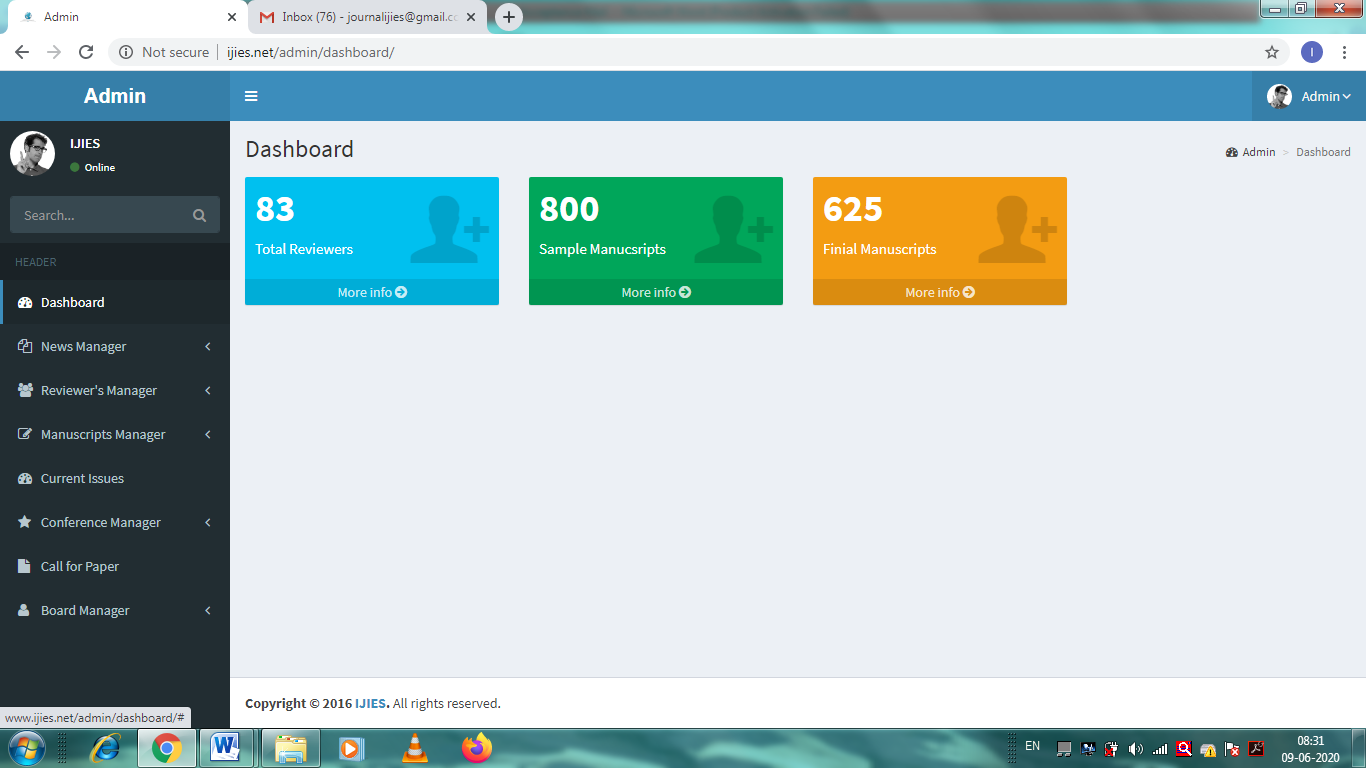 